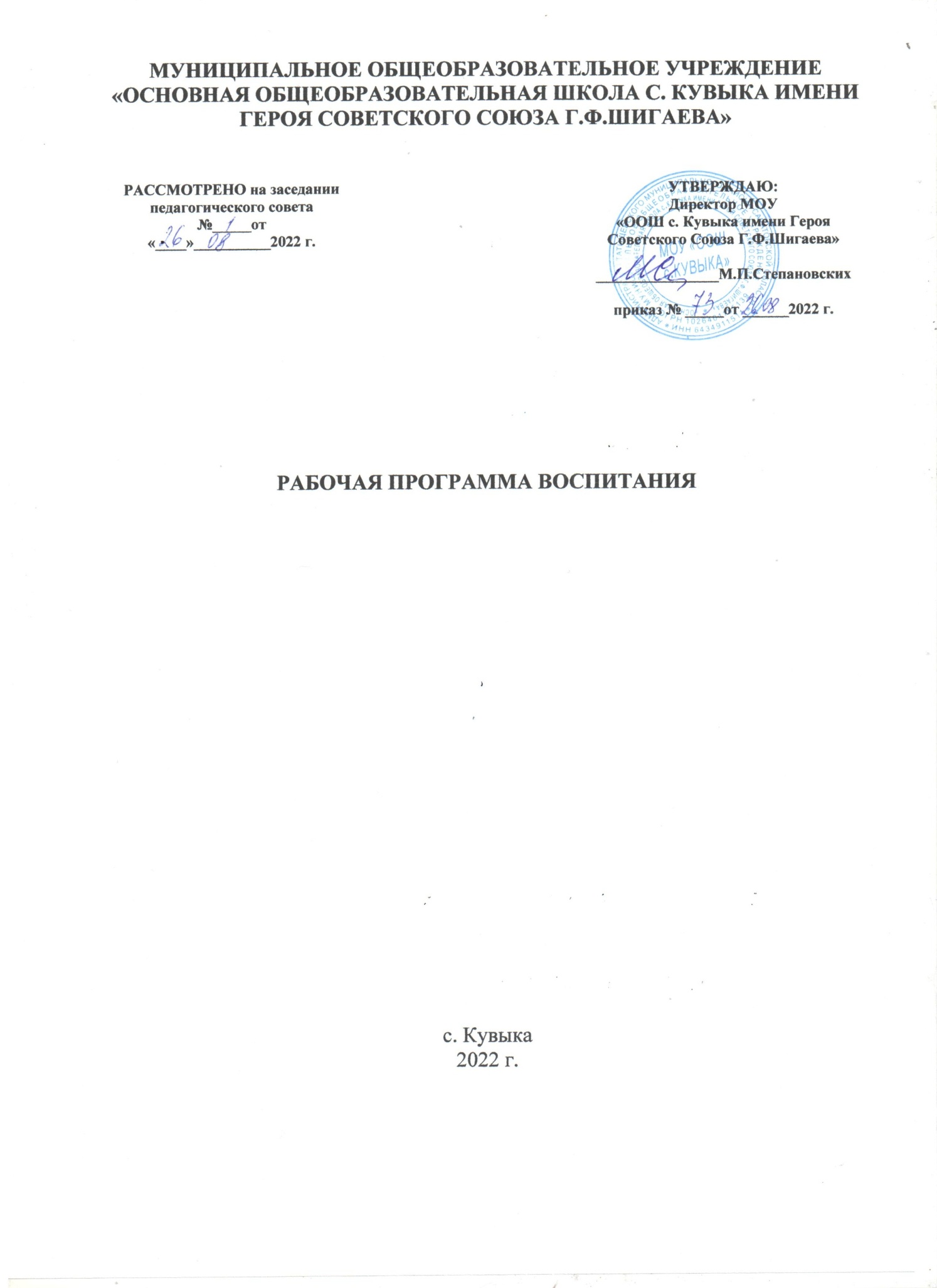 СОДЕРЖАНИЕ Пояснительная записка...........................................................................................3РАЗДЕЛ 1. ЦЕЛЕВОЙ........................................................................................... 5 Цель и задачи воспитания обучающихся .......................................................5Направления воспитания……………………………………………….…….61.3 Целевые ориентиры результатов воспитания ............................................... 7РАЗДЕЛ 2. СОДЕРЖАТЕЛЬНЫЙ ..................................................................... 162.1 Уклад общеобразовательной организации................................................... 162.2 Виды, формы и содержание воспитательной деятельности....................... 18РАЗДЕЛ 3. ОРГАНИЗАЦИОННЫЙ................................................................... 323.1 Кадровое обеспечение .................................................................................... 323.2 Нормативно-методическое обеспечение ...................................................... 323.3 Требования к условиям работы с обучающимися с особыми образовательными потребностями...................................................................... 323.4 Система поощрения социальной успешности и проявлений активной жизненной позиции обучающихся ..................................................................... 343.5 Анализ воспитательного процесса ............................................................... 35Календарный план воспитательной работы ......................................................36ПОЯСНИТЕЛЬНАЯ ЗАПИСКАПрограмма воспитания муниципального общеобразовательного учреждения «Основная общеобразовательная школа с.Кувыка имени Героя Советского Союза Г.Ф.Шигаева» разработана в соответствии с Федеральным законом от 29 декабря 2012 г. № 273-ФЗ «Об образовании в Российской Федерации», Стратегией развития воспитания в Российской Федерации на период до 2025 года (распоряжение Правительства Российской Федерации от 29 мая 2015 г. № 996-р) и Планом мероприятий по её реализации в 2021 — 2025 гг. (распоряжение Правительства Российской Федерации от 12 ноября 2020 г. № 2945-р), Стратегией национальной безопасности Российской Федерации (Указ Президента Российской Федерации от 2 июля 2021 г. № 400), федеральных государственных образовательных стандартов (далее — ФГОС) начального общего образования (приказ Минпросвещения России от 31 мая 2021 г. № 286), основного общего образования (приказ Минпросвещения России от 31 мая 2021 г. № 287), среднего общего образования (приказ Минобрнауки России от 17 мая 2012 г. № 413). Программа направлена на приобщение обучающихся к российским традиционным духовным ценностям, правилам и нормам поведения в российском обществе, а также решение проблем гармоничного вхождения школьников в социальный мир и налаживания ответственных взаимоотношений с окружающими их людьми.Программа основывается на единстве и преемственности образовательного процесса на уровне общего и среднего профессионального образования, соотносится с примерными рабочими программами воспитания для образовательных организаций, реализующих образовательные программы дошкольного образования и среднего профессионального образования. Программа предназначена для планирования и организации системной воспитательной деятельности с целью достижения обучающимися личностных результатов образования, определенных ФГОС; разрабатывается и утверждается с участием коллегиальных органов управления школой (в том числе советов обучающихся), советов родителей; реализуется в единстве урочной и внеурочной деятельности, осуществляемой совместно с семьей и другими участниками образовательных отношений, социальными институтами воспитания; предусматривает приобщение обучающихся к российским традиционным духовным ценностям, включая культурные ценности своей этнической группы, правилам и нормам поведения в российском обществе. Программа является обязательной частью основных образовательных программ МОУ «ООШ с. Кувыка имени Героя Советского Союза Г.Ф.Шигаева» (далее - школа) и призвана помочь всем участникам образовательного процесса реализовать воспитательный потенциал совместной деятельности и тем самым сделать школу воспитывающей организацией. Программа показывает, каким образом педагоги могут реализовать воспитательный потенциал их совместной с детьми деятельности и, тем самым, сделать свою школу воспитывающей организацией. Вместе с тем, Программа призвана обеспечить достижение обучающимися личностных результатов, определенных ФГОС, формировать у них основы российской идентичности; готовность к саморазвитию; мотивацию к познанию и обучению; ценностные установки и социально-значимые качества личности; активное участие в социально-значимой деятельности школы.Рабочая программа воспитания школы описывает систему форм и способов работы с детьми и включает в себя три основных раздела:1. Раздел «Целевой»2. Раздел «Содержательный»3. Раздел «Организационный»К программе воспитания прилагается календарный план воспитательной работы на 2022-2023 учебный год.РАЗДЕЛ 1. ЦЕЛЕВОЙ1.1 Цель и задачи воспитания обучающихсяСовременный российский национальный воспитательный идеал — высоконравственный, творческий, компетентный гражданин России, принимающий судьбу Отечества как свою личную, осознающий ответственность за настоящее и будущее страны, укоренённый в духовных и культурных традициях многонационального народа Российской Федерации. В соответствии с этим идеалом и нормативными правовыми актами Российской Федерации в сфере образования цель воспитания обучающихся в общеобразовательной организации: развитие личности, создание условий для самоопределения и социализации на основе социокультурных, духовнонравственных ценностей и принятых в российском обществе правил и норм поведения в интересах человека, семьи, общества и государства, формирование у обучающихся чувства патриотизма, гражданственности, уважения к памяти защитников Отечества и подвигам Героев Отечества, закону и правопорядку, человеку труда и старшему поколению, взаимного уважения, бережного отношения к культурному наследию и традициям многонационального народа Российской Федерации, природе и окружающей среде. Задачи воспитания обучающихся в общеобразовательной организации: усвоение ими знаний норм, духовно-нравственных ценностей, традиций, которые выработало российское общество (социально значимых знаний); формирование и развитие личностных отношений к этим нормам, ценностям, традициям (их освоение, принятие); приобретение соответствующего этим нормам, ценностям, традициям социокультурного опыта поведения, общения, межличностных и социальных отношений, применения полученных знаний; достижение личностных результатов освоения общеобразовательных программ в соответствии с ФГОС. Личностные результаты освоения обучающимися общеобразовательных программ включают осознание ими российской гражданской идентичности, сформированность у них ценностей самостоятельности и инициативы, готовность обучающихся к саморазвитию, самостоятельности и личностному самоопределению, наличие мотивации к целенаправленной социально значимой деятельности, сформированность внутренней позиции личности как особого ценностного отношения к себе, окружающим людям и жизни в целом. Воспитательная деятельность в общеобразовательной организации планируется и осуществляется на основе аксиологического, антропологического, культурно-исторического, системно-деятельностного, личностно-ориентированного подходов и с учётом принципов воспитания: гуманистической направленности воспитания, совместной деятельности детей и взрослых, следования нравственному примеру, безопасной жизнедеятельности, инклюзивности, возрастосообразности. Направления воспитанияПрограмма реализуется в единстве учебной и воспитательной деятельности общеобразовательной организации по основным направлениям воспитания в соответствии с ФГОС: гражданское воспитание — формирование российской гражданской идентичности, принадлежности к общности граждан Российской Федерации, к народу России как источнику власти в Российском государстве и субъекту тысячелетней российской государственности, уважения к правам, свободам и обязанностям гражданина России, правовой и политической культуры;  патриотическое воспитание — воспитание любви к родному краю, Родине, своему народу, уважения к другим народам России; историческое просвещение, формирование российского национального исторического сознания, российской культурной идентичности;  духовно-нравственное воспитание — воспитание на основе духовно-нравственной культуры народов России, традиционных религий народов России, формирование традиционных российских семейных ценностей; воспитание честности, доброты, милосердия, сопереживания, справедливости, коллективизма, дружелюбия и взаимопомощи, уважения к старшим, к памяти предков, их вере и культурным традициям;  эстетическое воспитание — формирование эстетической культуры на основе российских традиционных духовных ценностей, приобщение к лучшим образцам отечественного и мирового искусства;  физическое воспитание, формирование культуры здорового образа жизни и эмоционального благополучия — развитие физических способностей с учётом возможностей и состояния здоровья, навыков безопасного поведения в природной и социальной среде, чрезвычайных ситуациях;  трудовое воспитание — воспитание уважения к труду, трудящимся, результатам труда (своего и других людей), ориентация на трудовую деятельность, получение профессии, личностное самовыражение в продуктивном, нравственно достойном труде в российском обществе, достижение выдающихся результатов в профессиональной деятельности;  экологическое воспитание — формирование экологической культуры, ответственного, бережного отношения к природе, окружающей среде на основе российских традиционных духовных ценностей, навыков охраны, защиты, восстановления природы, окружающей среды;  ценности научного познания — воспитание стремления к познанию себя и других людей, природы и общества, к получению знаний, качественного образования с учётом личностных интересов и общественных потребностей.Целевые ориентирыЦелевые ориентиры результатов воспитания на уровне начального общего образованияЦелевые ориентирыГражданско-патриотическое воспитание. Знающий и   любящий свою малую родину, свой край, имеющий   представление о Родине— России, её территории, расположении.Сознающий принадлежность к своему народу и к общности граждан России, проявляющий уважение к своему и другим народам.Понимающий свою сопричастность к прошлому, настоящему и будущему родного края, своей Родины—России, Российского государства.Понимающий значение гражданских символов (государственная символика России, своего региона), праздников, мест почитания героев и защитников Отечества, проявляющий к ним уважение.Имеющий первоначальные представления о правах и ответственности человека в обществе,  гражданских правах и обязанностях.Принимающий  участие   в   жизни   класса, общеобразовательной организации,вдоступной по возрасту социально значимой деятельности.Духовно-нравственное воспитаниеУважающий духовно-нравственную культуру своей семьи, своего народа, семейные ценности с учётом национальной, религиозной принадлежности.Сознающий ценность каждой человеческой жизни, признающий индивидуальность и достоинство каждого человека.Доброжелательный, проявляющий сопереживание, готовность оказывать помощь, выражающий неприятие поведения, причиняющего физический и моральный вред другим людям, уважающий старших.Умеющий оценивать поступки с позиции их соответствия нравственным нормам,осознающий ответственность за свои поступки.Владеющий представлениями о многообразии языкового и культурного пространства России, имеющий первоначальные навыки общения с людьми разных народов, вероисповеданий.Сознающий нравственную и эстетическую ценность литературы, родногоязыка,русскогоязыка, проявляющий интерес к чтению.Эстетическое воспитание Способный воспринимать и чувствовать прекрасное в быту, природе, искусстве, творчестве людей.Проявляющий интерес и уважение к отечественной и мировой художественной культуре.Проявляющий стремление  к  самовыражению  в  разных  видах  художественнойдеятельности, искусстве.Физическое воспитание, формирование культуры здоровья и эмоциональногоблагополучияБережно относящийся к физическому здоровью, соблюдающий основные правила здорового и безопасного для себя и других людей образа жизни, в том числе в информационной среде.Владеющий основными навыками личной и общественной гигиены, безопасного поведения в быту, природе, обществе.Ориентированный на физическое развитие с учётом возможностей здоровья, занятия физкультурой и спортом.Сознающий и принимающий свою половую принадлежность, соответствующие ей психофизические и поведенческие особенности с учётом возраста.Трудовое воспитаниеСознающий ценность труда в жизни человека,семьи,общества.Проявляющий уважение к труду, людям труда,бережное отношение к результатам труда, ответственное потребление.Проявляющий интерес к разным профессиям.Участвующий	в	различных	видах	доступного	по	возрасту	труда,	трудовой деятельности.Экологическое воспитаниеПонимающий ценность природы, зависимость жизни людей от природы, влияние людей на природу, окружающую среду.Проявляющий любовь и бережное отношение к природе, неприятие действий, приносящих вред природе, особенно живым существам.Выражающий готовность в своей деятельности придерживаться экологических нормЦенности научного познанияВыражающий познавательные интересы, активность, любознательность и самостоятельность в познании, интерес и уважение к научным знаниям, науке.Обладающий первоначальными представлениями о природных и социальных объектах, многообразии объектов и явлений природы, связи живой и неживой природы, о науке, научном знании.Имеющий первоначальные навыки наблюдений, систематизации и осмысления опытав естественнонаучной и гуманитарной областях знания.Целевые ориентиры  результатов воспитания на уровне основного общего образованиЦелевые ориентиры Гражданское воспитаниеЗнающий и принимающий свою российскую гражданскую принадлежность (идентичность) в поликультурном, многонациональном и много конфессиональном российском обществе, в мировом сообществе.Понимающий сопричастность к прошлому, настоящему и будущему народа России, тысячелетней истории российской государственности на основе исторического просвещения, российского национального исторического сознания.Проявляющий уважение к государственным символам России, праздникам.Проявляющий готовность к выполнению обязанностей гражданина России,реализации своих гражданских прав и свобод при уважении прав и свобод, законных интересов других людей.Выражающий неприятие любой дискриминации граждан, проявлений экстремизма, терроризма, коррупции в обществе.Принимающий участие в жизни класса, общеобразовательной организации, в томчисле	самоуправлении,	ориентированный	на	участие	в	социально	значимой деятельности,  в том числе гуманитарной. Патриотическое воспитание Сознающий свою национальную, этническую принадлежность, любящий свой народ, его традиции, культуру.Проявляющий уважение к историческому и культурному наследию своего и других народов России, символам, праздникам, памятникам, традициям народов, проживающих в родной  стране.Проявляющий интерес к познанию родного языка, истории и культуры своего края, своего народа,  других народов России.Знающий и уважающий достижения нашей Родины— России в науке, искусстве, спорте, технологиях, боевые подвиги и трудовые достижения, героев и защитников Отечества в прошлом и современности.Принимающий участие в мероприятиях патриотической направленности.Духовно-нравственное воспитаниеЗнающий и уважающий духовно-нравственную культуру своего народа, ориентированный на духовные ценности и нравственные нормы народов России, российского общества в ситуациях нравственного выбора (сучётомнациональной, религиозной принадлежности).Выражающий готовность оценивать своё поведение и поступки, поведение и поступки других людей с позиций традиционных российских духовно-нравственных ценностей и норм с учётом осознания  последствий поступков.Выражающий неприятие антигуманных и асоциальных поступков, поведения, противоречащих традиционным в России духовно-нравственным нормам и ценностям.Сознающий  соотношение  свободы  и  ответственности  личности  в  условияхиндивидуального и общественного пространства, значение и ценность межнационального, межрелигиозного согласия людей, народов в России, умеющийобщаться с людьми разных народов, вероисповеданий.Проявляющий уважение к старшим, к российским традиционным семейным ценностям, институту брака как союзу мужчины и женщины для создания семьи, рождения и воспитания детей.Проявляющий интерес к чтению, к родному языку, русскому языку литературе какчасти духовной культуры своего народа, российского общества.Эстетическое воспитаниеВыражающий понимание ценности отечественного и мирового искусства, народных традиций и народного творчества в искусстве.Проявляющий эмоционально-чувственную восприимчивость к разным видам искусства, традициям и творчеству своего и других народов, понимание их влияния на поведение людей.Сознающий роль художественной культуры как средства коммуникации и самовыражения в современном обществе, значение нравственных норм, ценностей, традиций в искусстве.Ориентированный на самовыражение в разных видах искусства, в художественномтворчестве. Физическое воспитание, формирование культуры здоровья и эмоционального благополучияПонимающий ценность жизни, здоровья и безопасности, значение личных усилий в сохранении здоровья, знающий и соблюдающий правила безопасности, безопасного поведения, в том числе в информационной среде.Выражающий установку на здоровый образ жизни (здоровое питание, соблюдение гигиенических правил, сбалансированный режимз анятий и отдыха, регулярную физическую активность).Проявляющий неприятие вредных привычек (курения, употребления алкоголя, наркотиков, игровой и иных форм зависимостей), понимание их последствий, вреда для физического и психического здоровья.Умеющий осознавать физическое и эмоциональное состояние (своё и других людей), стремящийся управлять собственным эмоциональным состоянием.Способный адаптироваться  к  меняющимся  социальным, информационным  иприродным условиям, стрессовым ситуациям.Трудовое воспитаниеУважающий труд, результаты своего труда, труда других людей.Проявляющий интерес к практическому изучению профессий и труда различного рода, в том  числе на основе применения предметных знаний.Сознающий важность трудолюбия, обучения труду, накопления навыков трудовой деятельности на протяжении жизни для успешной профессиональной самореализации в российском обществе.Участвующий в решении практических трудовых дел, задач (в семье, общеобразовательной организации, своей местности) технологической и социальной направленности, способный инициировать, планировать и самостоятельно выполнять такого рода деятельность.Выражающий готовность к осознанному выбору и построению индивидуальнойтраектории образования и  жизненных планов с учётом личных и общественных интересов, потребностей.Экологическое воспитаниеПонимающий значение и глобальный характер экологических проблем, путей их решения, значение экологической  культуры человека, общества.Сознающий свою ответственность как гражданина и потребителя в условиях взаимосвязи природной,  технологической и социальной сред.Выражающий активное неприятие действий, приносящих вред природе.Ориентированный на применение знаний естественных и социальных наук для решения задач в области охраны природы, планирования своих поступков и оценки их возможных последствий для окружающей среды.Участвующий в  практической  деятельности  экологической, природоохранной направленности. Ценности научного познания Выражающий познавательные интересы в разных предметных областях с учётом индивидуальных интересов, способностей, достижений.Ориентированный в деятельности на систему научных представлений о закономерностях развития человека, природы и общества, взаимосвязях человека с природной и социальной средой.Развивающий навыки использования различных средств познания, накопления знаний о мире (языковая, читательская культура, деятельность в информационной, цифровой среде).Демонстрирующий навыки наблюдений, накопления фактов, осмысления опыта вестественнонаучной и гуманитарной областях познания, исследовательской деятельности.РАЗДЕЛ 2. СОДЕРЖАТЕЛЬНЫЙ2.1 Уклад общеобразовательного учрежденияУклад – общественный договор участников образовательных отношений, опирающийся на базовые национальные ценности, содержащий традиции региона и школы, задающий культуру поведения сообществ, описывающий предметно-пространственную среду, деятельности и социокультурный контекст. Уклад способствует формированию ценностей воспитания, которые разделяются всеми участниками образовательных отношений. МОУ «ООШ с. Кувыка имени Героя Советского Союза Г.Ф.Шигаева» является основной общеобразовательной школой, обучение в которой осуществляется по двум уровням образования: начальное общее образование, основное общее образование. Школа располагается в селе Кувыка 44 км от города Саратова, что делает возможным посещать культурные и исторические достопримечательности города. Кроме того, на территории Татищевского района работает «Детская школа искусств», физкультурно-оздоровительный комплекс «Энергия» (р.п. Татищево),  высокооснащённый стадион «Олимп». Воспитательная система образовательного учреждения охватывает весь педагогический процесс, интегрируя учебные занятия, внеурочную жизнь учащихся, общение, влияние социальной, природной, предметно-эстетической среды. 	Школа является не только образовательным, но и культурным центром села. В процессе воспитания сотрудничаем с Кувыкским сельским клубом, сельской библиотекой, ГИБДД, «Саратовским историко-патриотическим комплексом «Музей боевой и трудовой славы». В 1998 году в МОУ «ООШ с. Кувыка имени Героя Советского Союза Г.Ф.Шигаева» создана первичная детская и молодежная организация «Орлята», в структуру которой входят октябрятские и орлятские отряды, лидерские группы. Действует Совет учащихся. Развивается волонтёрское движение.   Круг общения детей в школе не столь обширен, но само общение отличается детальным знанием окружающих людей. В таких условиях у детей значительно раньше формируется уважение к семейным традициям, почитание старших, уважение к людям труда, взаимопомощь.Одним из приоритетных направлений школы является духовно – нравственное и гражданско-патриотическое воспитание.  Формы, которые используются для реализации данных направлений в МОУ «ООШ с. Кувыка имени Героя Советского Союза Г.Ф.Шигаева» различны: проекты, классные часы, коллективное творческое дело, дни партнёрского взаимодействия. Партнёрское взаимодействие дает возможность обучающимся выступать на муниципальных и областных площадках. А работа в творческой группе позволяет повышать качество проводимых мероприятий, транслировать свои методические наработки.Процесс воспитания в МОУ «ООШ с. Кувыка имени Героя Советского Союза Г.Ф.Шигаева» основывается на следующих принципах взаимодействия педагогов и школьников:- неукоснительное соблюдение законности и прав семьи и ребенка, соблюдения конфиденциальности информации о ребенке и семье, приоритета безопасности ребенка при нахождении в образовательной организации;- ориентир на создание в образовательной организации психологически комфортной среды для каждого ребенка и взрослого, без которой невозможно конструктивное взаимодействие школьников и педагогов; - реализация процесса воспитания главным образом через создание в школе детско-взрослых общностей, которые бы объединяли детей и педагогов яркими и содержательными событиями, общими позитивными эмоциями и доверительными отношениями друг к другу;- организация основных совместных дел школьников и педагогов как предмета совместной заботы и взрослых, и детей;- системность, целесообразность и не шаблонность воспитания как условия его эффективности.Основными традициями воспитания в образовательной организации являются следующие: - стержнем годового цикла воспитательной работы школы являются основные школьные дела, через которые осуществляется интеграция воспитательных усилий педагогов;- важной чертой каждого ключевого дела и большинства используемых для воспитания других совместных дел педагогов и школьников является коллективная разработка, коллективное планирование, коллективное проведение и коллективный анализ их результатов;- в школе создаются такие условия, при которых по мере взросления ребенка увеличивается и его роль в совместных делах (от пассивного наблюдателя до организатора);- в проведении общешкольных дел отсутствует соревновательность между классами, поощряется конструктивное межклассное и межвозрастное взаимодействие школьников, а также их социальная активность; - ключевой фигурой воспитания в школе является классный руководитель, реализующий по отношению к детям защитную, личностно развивающую, организационную, посредническую функцию.Данные принципы реализуются в укладе школы, включающем воспитывающие среды, общности, культурные практики, совместную деятельность и события.2.2 Виды, формы и содержание воспитательной деятельностиПрактическая реализация цели и задач воспитания осуществляется в рамках следующих направлений воспитательной работы школы. Каждое из них представлено в соответствующем модуле.Модуль «Урочная деятельность»	Реализация школьными педагогами воспитательного потенциала урока предполагает следующее:- установление доверительных отношений между учителем и его учениками, способствующих позитивному восприятию учащимися требований и просьб учителя, привлечению их внимания к обсуждаемой на уроке информации,активизации их познавательной деятельности;- побуждение школьников соблюдать на уроке общепринятые нормы поведения, правила общения со старшими (учителями) и сверстниками (школьниками), принципы учебной дисциплины и самоорганизации;- привлечение внимания школьников к ценностному аспекту изучаемых на уроках явлений, организация их работы с получаемой на уроке социально значимой информацией – инициирование ее обсуждения, высказывания учащимися своего мнения по ее поводу, выработки своего к ней отношения;- использование воспитательных возможностей содержания учебного предмета через демонстрацию детям примеров ответственного, гражданского поведения, проявления человеколюбия и добросердечности, через подбор соответствующих текстов для чтения, задач для решения, проблемных ситуаций для обсуждения в классе;- применение на уроке интерактивных форм работы учащихся: интеллектуальных игр, стимулирующих познавательную мотивацию школьников; дискуссий, которые дают учащимся возможность приобрести опыт ведения конструктивного диалога; групповой работы или работы в парах, которые учат школьников командной работе и взаимодействию с другими детьми;- включение в урок игровых процедур, которые помогают поддержать мотивацию детей к получению знаний, налаживанию позитивных межличностных отношений в классе, помогают установлению доброжелательной атмосферы во время урока;- организация шефства мотивированных и эрудированных учащихся над их неуспевающими одноклассниками, дающего школьникам социально значимый опыт сотрудничества и взаимной помощи;- инициирование и поддержка исследовательской деятельности школьников в рамках реализации ими индивидуальных и групповых исследовательских проектов, что даст школьникам возможность приобрести навык самостоятельного решения теоретической проблемы, навык генерирования и оформления собственных идей, навык уважительного отношения к чужим идеям, оформленным в работах других исследователей, навык публичного выступления перед аудиторией, аргументирования и отстаивания своей точки зрения.Модуль «Внеурочная деятельность»Реализация воспитательного потенциала внеурочной деятельности вцеляхобеспеченияиндивидуальныхпотребностейобучающихсяосуществляетсяв школе врамкахвыбранныхобучающимисякурсови занятий.Воспитание на занятиях школьных курсов внеурочной деятельности осуществляется преимущественно через: - вовлечение школьников в интересную и полезную для них деятельность, которая предоставит им возможность самореализоваться в ней, приобрести социально значимые знания, развить в себе важные для своего личностного развития социально значимые отношения, получить опыт участия в социально значимых делах;- формирование в кружках, секциях, клубах, студиях и т.п. детско-взрослых общностей,которые могли бы объединять детей и педагогов общими позитивными эмоциями и доверительными отношениями друг к другу;- создание в детских объединениях традиций, задающих их членам определенные социально значимые формы поведения;- поддержку в детских объединениях школьников с ярко выраженной лидерской позицией и установкой на сохранение и поддержание накопленных социально значимых традиций; - поощрение педагогами детских инициатив и детского самоуправления. Реализация воспитательного потенциала курсов внеурочной деятельности происходит в рамках следующих выбранных школьниками ее видов.Познавательная деятельность представлена следующими кружками: «К тайнам слова: занимательная лексика», «Умка»Художественное творчество представлено следующими кружками: «Вокальная студия», «К истокам духовности», «Школьный театр».Спортивно-оздоровительная деятельность представлена следующими кружками и секциями: «Лёгкая атлетика», «Лапта», «Общая физическая подготовка», «ГТО- путь к успеху», «Баскетбол»).Трудовая деятельность представлена кружком «Технология» (8,9 классы).ПФДО:«Шахматы», «Взгляд через объектив»,«Финансовая грамотность», «Волонтёрство»Модуль «Классное руководство»Осуществляя работу с классом, педагог (организует работу с коллективом класса; индивидуальную работу с учащимися вверенного ему класса; работу с учителями, преподающими в данном классе; работу с родителями учащихся или их законными представителями.Работа с классным коллективом:инициирование и поддержка участия класса в общешкольных ключевых делах, оказание необходимой помощи детям в их подготовке, проведении и анализе;организация интересных и полезных для личностного развития ребенка совместных дел с учащимися вверенного ему класса (познавательной, трудовой, спортивно-оздоровительной, духовно-нравственной, творческой, профориентационной направленности), позволяющие с одной стороны, – вовлечь в них детей с самыми разными потребностями и тем самым дать им возможность самореализоваться в них, а с другой, – установить и упрочить доверительные отношения с учащимися класса, стать для них значимым взрослым, задающим образцы поведения в обществе. проведение классных часов как часов плодотворного и доверительного общения педагога и школьников, основанных на принципах уважительного отношения к личности ребенка, поддержки активной позиции каждого ребенка в беседе, предоставления школьникам возможности обсуждения и принятия решений по обсуждаемой проблеме, создания благоприятной среды для общения. сплочение коллектива класса через: игры и тренинги на сплочение и командообразование; однодневные и многодневные походы и экскурсии, организуемые классными руководителями и родителями; празднования в классе дней рождения детей, включающие в себя подготовленные ученическими микрогруппами поздравления, сюрпризы, творческие подарки и розыгрыши; регулярные внутриклассные «огоньки» и вечера, дающие каждому школьнику возможность рефлексии собственного участия в жизни класса. выработка совместно со школьниками законов класса, помогающих детям освоить нормы и правила общения, которым они должны следовать в школе. Индивидуальная работа с учащимися:изучение особенностей личностного развития учащихся класса через наблюдение за поведением школьников в их повседневной жизни, в специально создаваемых педагогических ситуациях, в играх, погружающих ребенка в мир человеческих отношений, в организуемых педагогом беседах по тем или иным нравственным проблемам; результаты наблюдения сверяются с результатами бесед классного руководителя с родителями школьников, с преподающими в его классе учителями, а также (при необходимости) – со школьным психологом. поддержка ребенка в решении важных для него жизненных проблем (налаживание взаимоотношений с одноклассниками или учителями, выбор профессии, вуза и дальнейшего трудоустройства, успеваемость и т.п.), когда каждая проблема трансформируется классным руководителем в задачу для школьника, которую они совместно стараются решить. индивидуальная работа со школьниками класса, направленная на заполнение ими личных портфолио, в которых дети не просто фиксируют свои учебные, творческие, спортивные, личностные достижения, но и в ходе индивидуальных неформальных бесед с классным руководителем в начале каждого года планируют их, а в конце года – вместе анализируют свои успехи и неудачи. коррекция поведения ребенка через частные беседы с ним, его родителями или законными представителями, с другими учащимися класса; через включение в проводимые школьным психологом тренинги общения; через предложение взять на себя ответственность за то или иное поручение в классе.Работа с учителями, преподающими в классе:регулярные консультации классного руководителя с учителями-предметниками, направленные на формирование единства мнений и требований педагогов по ключевым вопросам воспитания, на предупреждение и разрешение конфликтов между учителями и учащимися;проведение мини-педсоветов, направленных на решение конкретных проблем класса и интеграцию воспитательных влияний на школьников;привлечение учителей к участию во внутриклассных делах, дающих педагогам возможность лучше узнавать и понимать своих учеников, увидев их в иной, отличной от учебной, обстановке;привлечение учителей к участию в родительских собраниях класса для объединения усилий в деле обучения и воспитания детей.Работа с родителями учащихся или их законными представителями:регулярное информирование родителей о школьных успехах и проблемах их детей, о жизни класса в целом;помощь родителям школьников или их законным представителям в регулировании отношений между ними, администрацией школы и учителями-предметниками; организация родительских собраний, происходящих в режиме обсуждения наиболее острых проблем обучения и воспитания школьников;создание и организация работы родительских комитетов классов, Совета родителей школы, участвующих в управлении образовательной организацией и решении вопросов воспитания и обучения их детей;привлечение членов семей школьников к организации и проведению дел класса;организация на базе класса семейных праздников, конкурсов, соревнований, направленных на сплочение семьи и школы.Модуль «Основные школьные дела»На внешкольном уровне:- социальные проекты – ежегодные совместно разрабатываемые и реализуемые школьниками и педагогами комплексы дел (благотворительной, экологической, патриотической, трудовой направленности), ориентированные на преобразование окружающего школу социума открытые дискуссионные площадки (Дни партнёрского взаимодействия) с приглашением представителей других школ, власти, общественности, на которых обсуждаются поведенческие, нравственные, волонтёрские, социальные, проблемы, касающиеся жизни школы, района; проводимые для жителей села Кувыка и организуемые совместно с семьями учащихся спортивные состязания, праздники, трудовые десанты, которые открывают возможности для творческой самореализации школьников и включают их в деятельную заботу об окружающих  День семьи, День бабушек и дедушек.На школьном уровне:- общешкольные праздники – ежегодно проводимые творческие (театрализованные, музыкальные, литературные и т.п.) дела, связанные со значимыми для детей и педагогов знаменательными датами и в которых участвуют все классы школы («Дары Осени», День матери, День защитника Отечества, «8 марта - Международный женский день»; Конкурсы чтецов «Читаем о войне», «Школьные выставки рисунков» и др.);- торжественные ритуалы посвящения («1сентября – День знаний», «Последний звонок», «День учителя», «День первоклассника», «Праздник прощания с Азбукой»);- церемонии награждения (по итогам года) школьников и педагогов за активное участие в жизни школы, защиту чести школы в конкурсах, соревнованиях, олимпиадах, значительный вклад в развитие школы. Способствует поощрению социальной активности детей, развитию позитивных межличностных отношений между педагогами и воспитанниками, формированию чувства доверия и уважения друг к другу.На уровне классов:- выбор и делегирование представителей классов в общешкольные советы дел, ответственных за подготовку общешкольных ключевых дел;- участие школьных классов в реализации общешкольных ключевых дел.На индивидуальном уровне:- вовлечение по возможности каждого ребенка в ключевые дела школы в одной из возможных для них ролей: сценаристов, постановщиков, исполнителей, ведущих, декораторов, музыкальных редакторов, корреспондентов, ответственных за костюмы и оборудование, ответственных за приглашение и встречу гостей и т.п.);- индивидуальная помощь ребенку (при необходимости) в освоении навыков подготовки, проведения и анализа ключевых дел;- наблюдение за поведением ребенка в ситуациях подготовки, проведения и анализа ключевых дел, за его отношениями со сверстниками, старшими и младшими школьниками, с педагогами и другими взрослыми;- при необходимости коррекция поведения ребенка через частные беседы с ним, через включение его в совместную работу с другими детьми, которые могли бы стать хорошим примером для ребенка, через предложение взять в следующем ключевом деле на себя роль ответственного за тот или иной фрагмент общей работы.Модуль «Внешкольные мероприятия»Внешкольные мероприятия, реализуемые через экскурсии, экспедиции, походы помогают школьнику расширить свой кругозор, получить новые знания об окружающей его социальной, культурной, природной среде, научиться уважительно и бережно относиться к ней, приобрести важный опыт социально одобряемого поведения в различных внешкольных ситуациях.  На экскурсиях, в экспедициях, в походах создаются благоприятные условия для воспитания у подростков самостоятельности и ответственности, формирования у них навыков самообслуживающего труда, преодоления их инфантильных и эгоистических наклонностей, обучения рациональному использованию своего времени, сил, имущества. Эти воспитательные возможности реализуются в рамках следующих видов и форм деятельности:пешие прогулки, экскурсии;экскурсии в музеи Татищевского района, города Саратова;литературные, исторические, биологические экскурсии, организуемые учителями и родителями школьников в другие города или села для углубленного изучения биографий проживавших здесь российских поэтов и писателей, произошедших здесь исторических событий, имеющихся здесь природных и историко-культурных ландшафтов, флоры и фауны; турслет с участием команд, сформированных из педагогов, детей и родителей школьников.Модуль «Организация предметно-пространственной среды»Окружающая ребенка предметно-пространственная среда школы, при условии ее грамотной организации, обогащает внутренний мир ученика, способствует формированию у него чувства вкуса и стиля, создает атмосферу психологического комфорта, поднимает настроение, предупреждает стрессовые ситуации, способствует позитивному восприятию ребенком школы. Воспитывающее влияние на ребенка осуществляется через такие формы работы с предметно-пространственной средой школы как:оформление интерьера школьных помещений (вестибюля, коридоров, рекреаций, залов, лестничных пролетов и т.п.) и их периодическая переориентация, которая может служить хорошим средством разрушения негативных установок школьников на учебные и внеучебные занятия;размещение на стенах школы регулярно сменяемых экспозиций: творческих работ школьников, позволяющих им реализовать свой творческий потенциал, а также знакомящих их с работами друг другаозеленение пришкольной территории, разбивка клумб, тенистых аллей, оборудование во дворе школы беседок, спортивных и игровых площадок, доступных и приспособленных для школьников разных возрастных категорий, оздоровительно-рекреационных зон, позволяющих разделить свободное пространство школы на зоны активного и тихого отдыха; создание и поддержание в рабочем состоянии в вестибюле школы стеллажей свободного книгообмена, на которые желающие дети, родители и педагоги могут выставлять для общего пользования свои книги, а также брать с них для чтения любые другие;благоустройство классных кабинетов, осуществляемое классными руководителями вместе со школьниками своих классов, позволяющее учащимся проявить свои фантазию и творческие способности, создающее повод для длительного общения классного руководителя со своими детьми;событийный дизайн – оформление пространства проведения конкретных школьных событий (праздников, церемоний, торжественных линеек, творческих вечеров, выставок, собраний, конференций и т.п.); совместная с детьми разработка, создание и популяризация особой школьной символики (флаг школы, гимн школы, эмблема школы, логотип, элементы школьного костюма и т.п.), используемой как в школьной повседневности, так и в торжественные моменты жизни образовательной организации – во время праздников, торжественных церемоний, ключевых общешкольных дел и иных происходящих в жизни школы знаковых событий;регулярная организация и проведение конкурсов творческих проектов по благоустройству различных участков пришкольной территории (например, высадке культурных растений, закладке газонов, сооружению альпийских горок, созданию инсталляций и иного декоративного оформления отведенных для детских проектов мест); акцентирование внимания школьников посредством элементов предметно-эстетической среды (стенды, плакаты, инсталляции) на важных для воспитания ценностях школы, ее традициях, правилах.Модуль «Взаимодействие с родителями»Работа с родителями или законными представителями школьников осуществляется для более эффективного достижения цели воспитания, которое обеспечивается согласованием позиций семьи и школы в данном вопросе. Работа с родителями или законными представителями школьников осуществляется в рамках следующих видов и форм деятельности:  На групповом уровне:совет родителей школы, родительский патруль, участвующие в управлении образовательной организации и решении вопросов воспитания и социализации детей;классные родительские собрания, на которых обсуждаются вопросы возрастных особенностей детей, формы и способы доверительного взаимодействия родителей с детьми, проводятся мастер-классы, круглые столы с приглашением специалистов; общешкольные родительские собрания, происходящие в режиме обсуждения наиболее острых проблем обучения и воспитания школьников;социально-педагогическая приёмная, на котором родители могут получать ценные рекомендации и советы от профессиональных психологов, социальных педагогов и обмениваться собственным творческим опытом и находками в деле воспитания детей;   родительский всеобуч, такая форма помогает вооружить родителей основами педагогической культуры, познакомить с актуальными вопросами воспитания детей; родительские форумы на страницах социальных сетей, на которых обсуждаются интересующие родителей вопросы. На индивидуальном уровне: работа специалистов по запросу родителей для решения острых конфликтных ситуаций; участие родителей в педагогических консилиумах, собираемых в случае возникновения острых проблем, связанных с обучением и воспитанием конкретного ребенка;  помощь со стороны родителей в подготовке и проведении общешкольных и внутриклассных мероприятий воспитательной направленности; индивидуальное консультирование c целью координации воспитательных усилий педагогов и родителей;работа Совета профилактики с неблагополучными семьями по вопросам воспитания, обучения, материального содержания детей. Модуль «Самоуправление»Поддержка детского самоуправления в школе помогает педагогам воспитывать в детях инициативность, самостоятельность, ответственность, трудолюбие, чувство собственного достоинства, а школьникам – предоставляет широкие возможности для самовыражения и самореализации. Это то, что готовит их к взрослой жизни. Поскольку учащимся младших и подростковых классов не всегда удается самостоятельно организовать свою деятельность, детское самоуправление иногда и на время может трансформироваться (посредством введения функции педагога-куратора) в детско-взрослое самоуправление. Детское самоуправление в школе осуществляется следующим образом:На уровне школы:через деятельность выборного Совета учащихся, создаваемого для учета мнения школьников по вопросам управления образовательной организацией и принятия административных решений, затрагивающих их права и законные интересы;через работу постоянно действующего школьного актива, инициирующего и организующего проведение личностно значимых для школьников событий (соревнований, конкурсов, фестивалей, капустников, флешмобов и т.п.).На уровне классов:через деятельность выборных по инициативе и предложениям учащихся класса лидеров, представляющих интересы класса в общешкольных делах и призванных координировать его работу с работой общешкольных органов самоуправления и классных руководителей;через деятельность выборных органов самоуправления, отвечающих за различные направления работы класса;На индивидуальном уровне:через вовлечение школьников в планирование, организацию, проведение и анализ общешкольных и внутриклассных дел;через реализацию школьниками, взявшими на себя соответствующую роль, функций по контролю за порядком и чистотой в классе, уходом за классной комнатой, комнатными растениями и т.п.Модуль«Профилактика и безопасность»         Совместная деятельность педагогов, школьников, родителей по направлению«Профилактика» включает в себя развитие творческих способностей и коммуникативных навыков детей, формирование здорового образа жизни, воспитание культуры поведения, создание условий для формирования желаний учащихся приносить пользу обществу, уважение к правам и свободам человека, позитивного отношения к жизни, стрессоустойчивости, воспитанию законопослушного поведения и реализуется по следующим направлениям:Профилактика безнадзорности и правонарушенийЗадачи воспитания:-создание эффективной системы социальной поддержки детей и подростков группы риска, направленной на решение проблем детской и подростковой безнадзорности и преступности;-организация профилактической работы по предупреждению правонарушений школьников;-повышение правовой культуры и социально – педагогической компетенции родителей учащихся;-сотрудничество с организациями и службами Тарбагатайского района по работе с семьей с целью повышения воспитательной функции семьи и обеспечениюкорректировки воспитания в семьях отдельных учащихся;воспитание ответственности за порученное дело;-формирование уважительного отношения к материальным ценностям.Реализация путем:-составления и корректировки социального паспорта класса и школы;-выявления семей и детей, находящихся в социально опасном положении, детей «группы риска»;-создания банка данных неблагополучных детей, детей группы риска;-выявления детей, систематически пропускающих уроки без уважительных причин;-посещения учащихся на дому с целью изучения жилищно-бытовых условий;-мероприятий в рамках «Всероссийского дня правовой помощи детям»;-взаимодействия с инспектором по делам несовершеннолетних;-вовлечения детей в общественно-значимую деятельность;-организации встреч с работниками прокуратуры, комиссии по делам несовершеннолетних, полиции.2.Профилактика суицидального поведенияЗадачи воспитания:-оказать помощь в решении личностных проблем социализации и построении конструктивных отношений с родителями, педагогами и сверстниками;-содействовать профилактике неврозов;-способствовать развитию навыков саморегуляции и управления стрессом. Реализация путем:-работы школьного педагога – психолога;-лекториев для педагогического коллектива;-индивидуальных консультаций с учителями-предметниками и классными руководителями;-общешкольных родительских собраний;-консультаций для родителей учащихся, оказавшихся в кризисной ситуации;мониторинга среди учащихся по выявлению детей, находящихся в кризисной ситуации;-изучения межличностных взаимоотношений учащихся в классных коллективах (социометрия) и выявление «изолированных» детей;-комплексной психологической диагностики учащихся проблемами обучения, развития, воспитания.-тематических классных часов.-консультации для учащихся, оказавшихся в кризисной ситуации;-информирования о действии «Телефонов доверия», памятки, инструкции.3.Профилактика экстремизма и терроризма, детской безопасности.Задачи воспитания:-воспитание культуры безопасности;-воспитание культуры толерантности и межнационального согласия;достижение необходимого уровня правовой культуры как основы толерантного сознания и поведения;-формирование в детской и молодежной среде мировоззрения и духовно- нравственной атмосферы этнокультурного взаимоуважения, основанных на принципах уважения прав и свобод человека, стремления к межэтническому миру и согласию, готовности к диалогу;-разработка и реализация комплексного плана, направленного на формирование у подрастающего поколения позитивных установок на этническое многообразие.Реализация путем:-организации плановой эвакуации обучающихся;-организации учебы работников по безопасности;-уроков Мира, классных часов, посвященных трагедии в Беслане.организации тематических классных часов по проблеме воспитания толерантности у обучающихся, по профилактике экстремизма, расовой, национальной, религиозной розни;-организации родительских собраний по проблеме воспитания толерантности у обучающихся, по профилактике проявлений экстремизма;организации уроков доброты, нравственности;-встречи с работниками правоохранительных органов по вопросу ответственности за участие в противоправных действиях;4.Профилактика алкоголизма, наркомании и табакокурения. Задачи воспитания:-продолжить формирование знаний об опасности различных форм зависимостей, негативного отношения к ним путём просветительской и профилактической деятельности с учащимися, педагогами, родителями;-способствовать обеспечению условий для организации и проведения мероприятий, направленных на формирование у учащихся стремления к ведению здорового образа жизни; повышать значимость здорового образа жизни, престижность здорового поведения через систему воспитательных мероприятий;-систематизировать совместную работу с родителями, педагогами, медиками и общественностью по профилактике употребления употреблению спиртных напитков, наркотических и психотропных веществ, табачных изделий;-продолжать работу по развитию информационного поля по профилактике употребления спиртных напитков, наркотических и психотропных веществ, табачных изделий;-продолжить развитие коммуникативных и организаторских способностей учащихся, способности противостоять негативному влиянию со стороны.Реализация путем:-установления неблагополучных, неполных, малообеспеченных семей, детей, состоящих под опекой и попечительством;-установления учащихся, склонных к употреблению алкоголя, наркотиков, токсических веществ, табакокурению и проведение с ними профилактической работы;-совместных рейдов с сотрудниками полиции на предмет выявления мест (скоплений учащихся), отрицательно воздействующих на детей;-корректировки картотеки индивидуального учёта подростков «группы риска»;-проведение операции «Занятость» (вовлечение в кружки, клубы, секции);контроля над внеурочной занятостью учащихся;-организации профилактических рейдов «Подросток»;-размещения информационно-методических материалов на сайте школы;-контроля над посещаемостью учебных занятий, выявление учащихся, не посещающих школу по неуважительным причинам, профилактическая работа с ними, своевременное реагирование;-организации лекториев, циклов бесед, круглых столов, тематических классных часов, акций, квестов, конкурсов для учащихся;-систематического выявления учащихся, нарушающих Устав школы, Закон РФ «Об ограничении курения табака», Законы КО «О профилактике наркомании и токсикомании на территории РФ « О мерах по предупреждению причинения вреда здоровью и развитию несовершеннолетних в КО», «О защите несовершеннолетних от угрозы алкогольной зависимости и профилактике алкоголизма среди несовершеннолетних» другие нормативные акты, регулирующие поведение школьников и принятие мер воспитательного воздействия к ним;-организации семинаров с элементами тренинга по профилактике наркомании, табакокурения, алкоголизма;-организации консультаций для родителей по вопросам профилактики алкоголизма, наркозависимости и лечения их последствий.организации родительские собраний, лекториев, анкетирования.Модуль «Социальное партнёрство»Школа является образовательными культурным центром села. В процессе воспитания сотрудничаем с Кувыкским сельским клубом, сельской библиотекой,  ГИБДД, «Саратовским историко-патриотическим комплексом «Музей боевой и трудовой славы», образовательными и культурными учреждениями учреждениями Татищевского района.Реализация воспитательного потенциала социального партнерства школы предусматривает: участие представителей организаций-партнеров, в том числе в соответствии с договорами о сотрудничестве, в проведении отдельных мероприятий в рамках рабочей программы воспитания и календарного плана воспитательной работы (дни открытых дверей, государственные, региональные, школьные праздники, торжественные мероприятия и т.п.); участие представителей организаций-партнеров в проведении отдельных уроков, внеурочных занятий, внешкольных мероприятий соответствующей тематической направленности;  проведение на базе организаций-партнеров отдельных уроков, занятий, внешкольных мероприятий, акций воспитательной направленности при соблюдении требований законодательства Российской Федерации;  открытые дискуссионные площадки (детские, педагогические, родительские, совместные), на которые приглашаются представители организаций-партнеров, на которых обсуждаются актуальные проблемы, касающиеся жизни школы, муниципального образования, региона, страны; социальные проекты, совместно разрабатываемые и реализуемые обучающимися, педагогами с организациями-партнерами благотворительной, экологической, патриотической, трудовой и т.д. направленности, ориентированные на воспитание обучающихся, преобразование окружающего социума, позитивное воздействие на социальное окружение.Модуль «Профориентация»Совместная деятельность педагогов и школьников по направлению «профориентация» включает в себя профессиональное просвещение школьников; диагностику и консультирование по проблемам профориентации, организацию профессиональных проб школьников. Задача совместной деятельности педагога и ребенка – подготовить школьника к осознанному выбору своей будущей профессиональной деятельности.  Создавая профориентационно значимые проблемные ситуации, формирующие готовность школьника к выбору, педагог актуализирует его профессиональное самоопределение, позитивный взгляд на труд в постиндустриальном мире, охватывающий не только профессиональную, но и внепрофессиональную составляющие такой деятельности. Эта работа осуществляется через: циклы профориентационных часов общения, направленных на подготовку школьника к осознанному планированию и реализации своего профессионального будущего; профориентационные, расширяющие знания школьников о типах профессий, о способах выбора профессий, о достоинствах и недостатках той или иной интересной школьникам профессиональной деятельности;  экскурсии в организации, учреждения, предприятия села, района, дающие школьникам начальные представления о существующих профессиях и условиях работы людей, представляющих эти профессии; посещение профориентационных выставок, ярмарок профессий, дней открытых дверей в средних специальных учебных заведениях и вузах; совместное с педагогами изучение интернет-ресурсов, посвященных выбору профессий, прохождение профориентационного онлайн-тестирования, прохождение онлайн курсов по интересующим профессиям и направлениям образования; участие в работе всероссийских профориентационных проектов, созданных в сети интернет: просмотр лекций, решение учебно-тренировочных задач, участие в мастер-классах, посещение открытых уроков; индивидуальные консультации педагога-психолога для школьников и их родителей по вопросам склонностей, способностей, дарований и иных индивидуальных особенностей детей, которые могут иметь значение в процессе выбора ими профессии; освоение школьниками основ профессии в рамках различных курсов по выбору, включенных в основную образовательную программу школы, или в рамках курсов дополнительного образования.  Модуль «Школьный театр»Детская театральная студия  «Овация» выступает основой системообразующего компонента культурно-творческой воспитательной среды.  Театральная студия  может быть и уроком и увлекательной игрой, средством погружения в другую эпоху и открытием неизвестных граней современности. Она помогает усваивать в практике диалога нравственные и научные истины, учит быть самим собой и «другим», перевоплощаться в героя и проживать множество жизней, духовных коллизий, драматических испытаний характера. Иными словами, театральная деятельность — путь ребенка в общечеловеческую культуру, к нравственным ценностям своего народа.Цель модуля: Создание условий для гармоничного развития личности ребенка через формирование основных компетенций посредством театральной деятельности.Задачи:- выявление талантливых, творчески активных учащихся и формирование их в детское театральное сообщество;- планирование и обеспечение высокого качества и уровня основных мероприятий, где необходимо участие и включение театральных постановок, инсценировок, концертных номеров, массовок;- обучение учащихся навыкам актёрского мастерства, пению, танцам, выразительному пению, костюмированию, созданию и использованию реквизита;- создание базы сценариев, фотографий и видеозаписей театральных мероприятий..- мотивация педагогов к профессиональному, личностному росту через возможность демонстрации своего опыта.- организация взаимодействия творческих коллективов близлежащих ОУ и ДОУ.Задачи школьного театрального сообщества совпадает с идеей организации целостногообразовательного пространства школы как культурного мира, в котором он, школьныйтеатр, становясь художественно-эстетическим образовательным действом, проявляет своюнеповторимость и глубину, красоту и парадоксальность.Театральное движение позволяет развивать интеллектуальные, коммуникативные ипредметно-практические качества личности школьника, творческое его воображение,развивать художественный вкус и эстетическое чувство прекрасного, воспитыватьуважительное отношение между членами коллектива, воспитание в детях добра, любви кближним, внимания к людям, родной земле, неравнодушного отношения к окружающемумиру, любовь к культуре и истории своей страны, вместе с тем воспитыватьдисциплинированность, собранность, настойчивость, работоспособность, смелость, волю.Все что необходимо для участия в этом движении школьнику – это желание. Участиебудет по возможностям, способностям, силам и желанию.В сообщество «Школьный театр» входят:- заместитель директора по воспитательной работе,- педагоги-организаторы, руководители и учащиеся вокально-хорового коллектива«Первоцвет», Вокально-хоровой студии «Созвездие», танцевально-хореографическогоколлектива «Экзерсис», школьной ИЗО – студии, фольклорного коллектива «Ладушки»,- сообщество «Карусель», включающее аниматров, ведущих, актеров, музыкальныхредакторов и звукооператоров, светорежиссеров, видеоператоров, дежурных по сцене,- изготовителей костюмов и реквизита – это учителя технологии, преподаватели простотворчески активные и, конечно, родители.В состав «Школьного театра» ежегодно входят около 200 учащихся. Каждый год составпополняется и обновляется. Неизменно высоким остается число желающих приниматьучастие в этом движении.Все общешкольные и массовые мероприятия, даже «протокольные» нуждаются впрофессиональнойподготовке,оформлениииоригинальности.Высокийуровеньподготовкиикачествопроведенияобщешкольныхимассовыхмероприятийположительно влияет и на имидж школы. Однажды приняв участие в каком-либомассовом мероприятии родители непременно хотят определить своего ребенка именно внашу школу.Мероприятия на уровне школы:Линейки «День знаний», «Последний звонок», «День защитника Отечества», «ДеньПобеды»;Открытие школьной спартакиады «Осенний марафон»,Концерт ко Дню учителя,Школьный конкурс «Битва хоров»,Концерт ко Дню народного единства,Открытие «Зимние игры»Новогодние представления – интерактивная постановка и массовка,Интерактивный Новогодний концерт,Школьный Рождественский бал,Масленица – массовое представление,Концерты ко Дню матери и Международному женскому Дню 8 марта,«Смотр-конкурс юнармейских отрядов»,Выпускные вечера, вручение аттестатов,Капустники, КВН,Школьные конкурсы и творческие проекты.На внешкольном уровне:Выездной благотворительный концерт ко Дню Пожилого человека,КонцертнаяпрограммакоДнюКонституцииРФнаитоговоммероприятиимуниципального проекта «Я – законопослушный гражданин!»Муниципальный Рождественский бал,Муниципальный Сретенский молодежный бал,Выездная концертная программа к памятным датам УВД, МЧС,Участие в праздничных мероприятиях ко Дню города,Открытие летнего досугового центра для детей и подростков «Радуга» на базе школы,Совместная деятельность с ДШИ №6, ДК «Мелиоратор»,Муниципальные отборочные туры и Гала-концерты «Сфера искусства» и «ВеснаПобеды!»,Региональный конкурс экологических театров на базе школы,Участие школы в муниципальном проекте «Театр – детям!» ко Дню Победы.Необходимое материально-техническое обеспечение:актовый зал (обустроенный), благоустроенная школьная площадка с разметками,спортивный зал обустроенный, спортивная площадка благоустроенная,музыкальная аппаратура, микрофоны,мультимедийная установка, экран,световое оформление,костюмерная комната, костюмы, реквизит,мебель.Используемые жанры и формы мероприятий модуля:протокольные: линейки, церемонии вручения аттестатов, грамот, медалей,спектакль,Мюзикл,интермедия,интерактивная постановка,интерактивная игра, инсценировка,массовка, флеш-моб,балы,хоровое пение,оркестр, ансамбль, сольное выступление,конкурс чтецов, вокалистов, танцоров, хоров, КВН.РАЗДЕЛ 3. ОРГАНИЗАЦИОННЫЙ3.1 Кадровое обеспечениеВоспитательный процесс обучающихся школы осуществляют администрация школы, классные руководители, педагоги-предметники, старший вожатый, педагог – психолог, социальный педагог.3.2 Нормативно-методическое обеспечениеНормативно-методическое обеспечение воспитательной деятельности:  -должностные инструкции педагогических работников по вопросам воспитательной деятельности, -ведению договорных отношений, сетевой форме организации образовательного процесса, -сотрудничеству с социальными партнерами, нормативному, методическому обеспечению воспитательной деятельности.3.3. Требования к условиям работы с обучающимися с особыми образовательными потребностямиВ воспитательной работе с категориями обучающихся, имеющих особые образовательные потребности: обучающихся с инвалидностью, с ОВЗ,из социально уязвимых групп одарённых, с отклоняющимся поведением создаются особые условия: на уровне воспитывающей среды: во всех локальных составляющих строится как максимально доступная для детей с ОВЗ; событийная воспитывающая среда обеспечивает возможность включения каждого ребенка в различные формы жизни детского сообщества; рукотворная воспитывающая среда обеспечивает возможность демонстрации уникальности достижений каждого обучающегося с ОВЗ. На уровне общности: формируются условия освоения социальных ролей, ответственности и самостоятельности, сопричастности к реализации целей и смыслов сообщества, приобретается опыт развития отношений между обучающимися, родителями (законными представителями), педагогами. Детская и детско-взрослая общности в инклюзивном образовании развиваются на принципах заботы, взаимоуважения и сотрудничества в совместной деятельности. На уровне деятельностей: педагогическое проектирование совместной деятельности в классе, в разновозрастных группах, в малых группах детей, в детско-родительских группах обеспечивает условия освоения доступных навыков, формирует опыт работы в команде, развивает активность и ответственность каждого обучающегося в социальной ситуации его развития. На уровне событий: проектирование педагогами ритмов учебной работы, отдыха, праздников и общих дел с учетом специфики социальной и культурной ситуации развития каждого ребенка с ОВЗ обеспечивает возможность его участия в жизни класса, школы, событиях группы, формирует личностный опыт, развивает самооценку и уверенность в своих силах. Особыми задачами воспитания обучающихся с особыми образовательными потребностями являются:Налаживание эмоционально-положительного взаимодействия с окружающими для их успешной социальной адаптации и интеграции в общеобразовательной организации;формирование доброжелательного отношения к обучающимся и их семьям со стороны всех участников образовательных отношений;построение воспитательной деятельности с учётом индивидуальных особенностей и возможностей каждого обучающегося;обеспечение психолого-педагогической поддержки семей обучающихся, содействие повышению уровня их педагогической, психологической, медико-социальной компетентности.При организации воспитания обучающихся с особыми образовательными потребностями необходимо ориентироваться на:формирование личности ребёнка с особыми образовательными потребностями с использованием адекватных возрасту и физическому и(или) психическому состоянию методов воспитания;создание оптимальных условий совместного воспитания и обучения обучающихся с особыми образовательными потребностями и их сверстников, с использованием адекватных вспомогательных средств и педагогических приёмов, организацией совместных форм работы воспитателей, педагогов-психологов,  учителей-логопедов, учителей-дефектологов; личностно-ориентированный подход в организации всех видов деятельности обучающихся с особыми образовательными потребностями.3.4 Система поощрения социальной успешности и проявлений активной жизненной позиции обучающихсяСистема поощрения проявлений активной жизненной позиции и социальной успешности обучающихся призвана способствовать формированию у обучающихся ориентации на активную жизненную позицию, инициативность, максимально вовлекать их в совместную деятельность в воспитательных целях. Система проявлений активной жизненной позиции поощрения социальной успешности обучающихся строится на принципах:публичности, открытости поощрений (информирование всех обучающихся о награждении, проведение награждений в присутствии значительного числа обучающихся);соответствия артефактов и процедур награждения укладу общеобразовательной организации, качеству воспитывающей среды, символике общеобразовательной организации;прозрачности правил поощрения (наличие положения о награждениях, неукоснительное следование порядку, зафиксированному в этом документе, соблюдение справедливости при выдвижении кандидатур);регулирования частоты награждений (недопущение избыточности в поощрениях, чрезмерно больших групп поощряемых и т.п.);сочетания индивидуального и коллективного поощрения (использование индивидуальных и коллективных наград даёт возможность стимулировать индивидуальную и коллективную активность обучающихся, преодолевать межличностные противоречия между обучающимися, получившими и не получившими награды);привлечения к участию в системе поощрений на всех стадиях родителей (законных представителей) обучающихся, представителей родительского сообщества, самих обучающихся, их представителей (с учётом наличия ученического самоуправления), сторонних организаций, их статусных представителей;дифференцированности поощрений (наличие уровней и типов наград позволяет продлить стимулирующее действие системы поощрения).Формы поощрения проявлений активной жизненной позиции обучающихся и социальной: индивидуальные и групповые портфолио, рейтинги, благотворительная поддержка.Ведение портфолио — деятельность обучающихся при её организации регулярном поощрении классными руководителями, поддержке родителями (законными представителями) по собиранию (накоплению) артефактов, фиксирующих и символизирующих достижения обучающегося.Портфолио включает артефакты признания личностных достижений, достижений в группе, участия в деятельности (грамоты, поощрительные письма, фотографии призов, фото изделий, работ и др., участвовавших в конкурсах и т. д.).Рейтинг—размещение имен обучающихся  или названий групп в последовательности, определяемой их успешностью, достижениями в чём-либо.Благотворительная поддержка обучающихся, групп обучающихся (классов и др.) заключается в материальной поддержке проведения в общеобразовательной организации воспитательных дел, мероприятий, проведения внешкольных мероприятий, различных форм совместной деятельности воспитательной направленности, в индивидуальной поддержке нуждающихся в помощи обучающихся, семей, педагогических работников.3.5 Анализ воспитательного процессаАнализ воспитательного процесса осуществляется в соответствии с целевыми ориентирами результатов воспитания, личностными результатами обучающихся на уровнях начального общего, основного общего образования, установленными   соответствующими  ФГОС.Основным методом анализ авоспитательного процесса в общеобразовательной организации является ежегодный самоанализ воспитательной работы с целью выявления основных проблем и последующего их решения, с привлечением (при необходимости) внешних экспертов, специалистов.Планирование анализа воспитательного процесса включается в календарный план воспитательной работы.Основные принципы самоанализа воспитательной работы:взаимное уважение всех участников образовательных отношений;приоритет анализа сущностных сторон воспитания ориентирует на изучение прежде всего неколичественных, а качественных показателей, таких как сохранение уклада общеобразовательной организации, качество воспитывающей среды, содержание и разнообразие деятельности, стиль общения, отношений между педагогами, обучающимися и родителями;развивающий характер осуществляемого анализа ориентирует наиспользование результатов анализа для совершенствования воспитательнойдеятельности педагогических работников (знания и сохранения в работе цели и задач воспитания, умелого планирования воспитательной работы, адекватного подбора видов, форм и содержания совместной деятельности с обучающимися, коллегами, социальными партнёрами);распределённая ответственность за результаты личностного развития обучающихся ориентирует на понимание того, что личностное развитие —это результат как организованного социального воспитания, в котором общеобразовательная организация участвует наряду с другими социальными институтами, так и стихийной социализации, и саморазвития.Основные направления анализа воспитательного процесса:Результаты воспитания, социализации и саморазвития обучающихся. Критерием, на основе которого осуществляется данный анализ,Является динамика личностного развития обучающихся в каждом классе.Анализ проводится классными руководителями вместе с заместителем директора по воспитательной работе, педагогом-психологом, социальным педагогом с последующим обсуждением результатов на методическом объединении классных   руководителей и педагогическом совете.Основным способом получения информации о результатах воспитания, социализации саморазвития обучающихся является педагогическое наблюдение. Внимание педагогов сосредоточивается на вопросах: какие проблемы, затруднения в личностном развитии обучающихся удалось решить за прошедший учебный год; какие проблемы, затруднения решить не удалось и почему; какие новые проблемы, трудности появились, над чем предстоит работать педагогическому коллективу.Состояние совместной деятельности обучающихся и взрослых.Критерием,	 на	основе	которого	осуществляется данный анализ, является наличие интересной, событий но насыщенной и личностно развивающей  совместной деятельности обучающихся и взрослых.Анализ проводится заместителем директора по воспитательной работе педагогом-психологом, социальным педагогом, классными руководителями с привлечением актива родителей (законных представителей) обучающихся, актива совета обучающихся. Способами получения информации о состоянии организуемой совместной деятельности обучающихся и педагогических работников является анкетирования и беседы с обучающимися и их родителями (законными представителями), педагогическими работниками, представителями совета обучающихся. Результаты обсуждаются на заседании методических объединений классных руководителей и педагогическом совете. Внимание сосредоточивается на вопросах, связанных с качеством:Реализации воспитательного потенциала  урочной деятельности;Организуемой внеурочной деятельности обучающихся;Деятельности классных руководителей и их классов;Проводимых общешкольных основных дел, мероприятий;Внешкольных мероприятий;Создания и поддержки предметно-пространственной среды;Взаимодействия с родительским сообществом;Деятельности ученического самоуправления;Деятельности по профилактике и безопасности;Реализации потенциала социального партнёрства;Деятельности по профориентации обучающихся.	Итогомсамоанализаявляетсяпереченьвыявленныхпроблем,надрешениемкоторыхпредстоитработатьпедагогическомуколлективу.Итоги	самоанализа	оформляются	в	виде	отчёта,	составляемогозаместителем директора по воспитательной работе) в конце учебного года, рассматриваются и утверждаются педагогическим советом или иным коллегиальным органом управления в общеобразовательной организации.Календарный план воспитательной работы МОУ «ООШ с. Кувыка имени Героя Советского Союза Г.Ф.Шигаева» на 2022-2023 учебный годКалендарный план воспитательной работы МОУ «ООШ с. Кувыка имени Героя Советского Союза Г.Ф.Шигаева» на 2022-2023 учебный годКалендарный план воспитательной работы МОУ «ООШ с. Кувыка имени Героя Советского Союза Г.Ф.Шигаева» на 2022-2023 учебный годКалендарный план воспитательной работы МОУ «ООШ с. Кувыка имени Героя Советского Союза Г.Ф.Шигаева» на 2022-2023 учебный годКалендарный план воспитательной работы МОУ «ООШ с. Кувыка имени Героя Советского Союза Г.Ф.Шигаева» на 2022-2023 учебный годДела,события,мероприятияКлассыСрокиОтветственные1.Урочная деятельность (согласно рабочим программам учителей-предметников с включением мероприятий по формированию социальных навыков)1.Урочная деятельность (согласно рабочим программам учителей-предметников с включением мероприятий по формированию социальных навыков)1.Урочная деятельность (согласно рабочим программам учителей-предметников с включением мероприятий по формированию социальных навыков)1.Урочная деятельность (согласно рабочим программам учителей-предметников с включением мероприятий по формированию социальных навыков)1Организация и проведение уроков с использованием материала, ориентированного на формирование навыков жизнестойкости обучающихся (самооценка, самоконтроль и произвольность, ценностные ориентации, коммуникативная и социальная компетентность). 1-9В течение годаУчителя – предметники, педагог психолог2.Внеурочная деятельность2.Внеурочная деятельность2.Внеурочная деятельность2.Внеурочная деятельность1Разговоры о важном1-91 раз в неделюклассные руководители2Функциональная грамотность 1-91 раз в неделюклассные руководители3Профориентация1-51 раз в неделюклассные руководители4ОПК41 раз в неделюКовальчук Р.И.5Светофорчик 5-71 раз в неделю Ракевич Е.А.6ШСК1-45-91 раз в неделюУльянова Ю.И.Ларина Ю.Р.7Спортивные игры5-91 раз в неделюЛарина Ю.Р.8Академия спорта5-91 раз в неделюЛарина Ю.Р.Классное руководство (согласно индивидуальным планам работыклассных руководителей с включением обязательных тематических классных часов)Классное руководство (согласно индивидуальным планам работыклассных руководителей с включением обязательных тематических классных часов)Классное руководство (согласно индивидуальным планам работыклассных руководителей с включением обязательных тематических классных часов)Классное руководство (согласно индивидуальным планам работыклассных руководителей с включением обязательных тематических классных часов)1Классный час «Безопасный путьдомой»1-4сентябрьКлассные руководители 2Классный час «Экстремизм итерроризм»1-4сентябрьКлассные руководители 3Классный час « Интернет – другили враг?»1-4октябрьКлассные руководители 4Классный час «Безопасные каникулы»1-4октябрь, декабрь, март, майКлассные руководители 5Классный час «Что такоетолерантность?»1-4декабрьКлассные руководители 6Классный час « Кто такойнастоящий герой?»1-4январь, февральКлассные руководители 7Классный час «Я и общество»1-4мартКлассные руководители 8Классный час «Моё здоровье вмоих руках»1-4апрельКлассные руководители 9Классный час	«Не общайся с незнакомцами!»5-9сентябрьКлассные руководители 10Классный час«Терроризм –проблема 21 века»5-9сентябрьКлассные руководители 11Классный	час  Безопасный Интернет»5-9октябрьКлассные руководители 12Классный час«Безопасныеканикулы»5-9октябрь, декабрь, март, майКлассные руководители 13Классный	час«Учитесь уважать друг друга»5-9декабрьКлассные руководители 14Классный час	«Моральный	облик подростка»5-9январь, февральКлассные руководители 15Классный час	 »Мой нравственный выбор»5-9мартКлассные руководители 16Классный час «Быть здоровым–это модно!»5-9апрельКлассные руководители 4.Основныешкольные дела1День ЗнанийЛинейка, Всероссийский урок ОБЖ1-91.09Классные руководители 1, 9 классов2Час истории «Сентябрь 1945 года»1-92.09Учитель истории и обществознания, классные руководители3День солидарности в борьбе с терроризмом: 1. Фотовыставка«1 сентября 2004 г. Мы помним Беслан и скорбим!»2. Единый классный час «Мы против терроризма!»3. Конкурс рисунков  «Пусть всегда будет солнце! Пусть всегда будет мир!»1-92.09Классные руководители, учитель ИЗО4Диктант Победы1-93.09Учитель истории и обществознания6Урок патриотизма «Недаром помнит вся Россия про день Бородина!»1-97.09Учитель истории и обществознания7Лингвистическая викторина «Будь грамотным – будь успешным»3-98.09Учитель русского языка и литературы8День Здоровья (осенний кросс)1-915.09Учитель физической культуры9Интерактивная беседа «Покорение бесконечности» к 165-летию со дня рождения Циолковского К.Э.1-918.09Учитель физики, классные руководители10День пожилого человека:1.  участие в концертной программе СК2.  Акция«Поздравляем»1-91.10Классные руководители11Акция«Братья наши меньшие»,посвященная Международному  дню            защиты животных.1-93.10Старшая вожатая12День учителя:1. Праздничный концерт «Профессии прекрасней нет на свете!»2. Акция «Мы ценим Вас!». 1-95.10Классные руководители13День отца:1.Фотоакция: «Один в один» (коллажи фотографий папы и ребенка в одном возрасте с выставлением хештега)2. Поздравление «Папин День календаря!»1-913.10-18.10Старшая вожатая, классные руководители14День школьных библиотек:1. Акция «Прочитал сам – посоветуй другу»2. Конкурс «Книгообмен»1-925.10Библиотекарь15День народного единства. Урок-путешествие в прошлое.1-93.11Учитель истории и обществознания16День призывника:1. Выпуск стенгазеты «Святое дело – Родине служить»2. Уроки ОБЖ «О воинской обязанности и военной службе» (7-9 классы)5-916.11Преподаватель – организатор ОБЖ17День борьбы с курением:1. Классные часы по теме: «Еще раз про… курение. Вредные привычки: как с ними бороться».2.Спортивное мероприятие под девизом «Курить- здоровью вредить!»1-918.11Учитель физической культуры18День матери в России:1.Концертная программа «Мамины прекрасные глаза!»2.КТД по изготовлению фотоколлажа «Наши мамы»       1-924.11Заместитель директора по воспитательной работе, классные руководители19Урок мужества, посвящённый Дню памяти жертв политических репрессий      8-927.11Учитель истории и обществознания20Урок патриотизма «История символов России. Государственный герб»      1-930.11Учитель истории и обществознания, классные руководители21Единый классный час Международный День борьбы с наркоманией и СПИДом      1-91.12Классные руководители22День неизвестного солдата:Экскурсия к обелиску, погибшим в ВОВ воинам села Кувыка с проведением урока мужества «Имя твое неизвестно, подвиг твой бессмертен».1-92.12Классные руководители23Международный день инвалидов1. Просмотр и обсуждение мультфильма«Цветик –семицветик»2. Мультимедийный урок «Сильные духом»       1-45-92.12Классные руководители24День Героев Отечества:1. Разговорпознание «Кто такие герои»Урок мужества, посвященный Героям - уроженцам Татищевского района и села 1-99.12Учитель истории и обществознания25День Конституции:1.Урок правовой грамотности «Конституция - основной закон, по которому живём»
2. Историко – познавательная игра «Конституция Российской Федерации»1-45-812.12Классные руководители, учитель истории и обществознания26Мероприятие «Мастерская Деда Мороза!»1-9Ноябрь-декабрьЗаместитель директора по воспитательной работе, классные руководители27Месячник гражданско - патриотического воспитания :1. Урок мужества «В кольце блокады». Акция «Блокадный хлеб»2. «Здесь на главной высоте России» - виртуальная экскурсия на Мамаев Курган3. Урок гражданственности «Если Родина зовет…» (о воинах – земляках, исполнявших свой долг за пределами Отечества)4. Урок памяти «Юные герои- антифашисты»5. Акция «Поможем памятникам и обелискам»6.Акция «Поздравительная открытка»1-9январь-февральЗаместитель директора по воспитательной работе, классные руководители, учитель истории и обществознания28День российской науки:1. Выставка информационных листов «Научные достижения 21 века»2. «Интеллектуальный марафон»3.«Наука за страницами школьных учебников»-выставка книг.1-908.02Классные руководители29Урок гражданственности «Если Родина зовет…»  (о воинах – земляках, исполнявших свой долг за пределами Отечества)Акция «Красный тюльпан»1-915.02Классные руководители30День родного языка:1. Конкурс орфографии «Говори и пиши правильно»1-921.02Учитель русского языка и литературы31Масленичная неделя:1.Познавательно-развлекательная программа «Масленица разгульная»2.Конкурс - ярмарка «Самый вкусный блин»3. Масленичные народные игры.1-920.02-26.02Классные руководители32Международный женский день:конкурсная программа «А ну-ка, девочки»1-906.03Классные руководители33Школьная научно – практическая конференция1-9мартЗаместитель директора по учебно-воспитательной работе34День воссоединения Крыма с Россией:1.Час познания Отечества «Частичка России – прекрасный наш Крым» 1-4 классы2.«Россия Крымом прирастала, славян спасая на века» -5-7 классы3.Видео-экскурс «Наш Крым - жемчужина России» -8-9 классы1-917.03Классные руководители35Развлекательная программа «Жаворонки»1-422.03Классные руководители36День космонавтики и авиации:Урок - фантазия «Полет на другие планеты» -1-4 классыКонкурс рисунков «Человек, вселенная, космос»1-912.04Учитель физики, классные руководители37День памяти погибших в радиационных авариях и катастрофах:1.Оформление книжной выставки «Эхо Чернобыля»2.  Познавательный час: Подвиг «чернобыльцев» - 1-4 классы3. Просмотр и обсуждение фильма «Чернобыль. Незабытое старое» - 5-9 классы1-926.04Классные руководители38День Победы советского народа в Великой Отечественной войне 1941- 1945:Акция «Вахта памяти»Акция «Поможем памятника и обелискам»Акция «Я рисую Победу!               «Урок мужества «Будем помнить»Акция «Бессмертный полк»Акция «Георгиевская ленточка»    9.Праздничное мероприятие «Салют Победы!»1-9Заместитель директора по воспитательной работе, классные руководители, учитель истории и обществознания39«Моя семья-мое богатство!» - информационно – просветительская акция к Международному дню семьи1-915.05Классные руководители40День славянской письменности:Классный час «История родного слова.От Кирилла и Мефодия до наших дней»1-924.05Учитель русского языка и литературы, классные руководители41Праздник последнего звонка1-925.05Классные руководитель 9класса42Пушкинский день:1. Литературная игра «На солнечной поляне Лукоморья»2. Конкурс иллюстраций к произведениям А.С. Пушкина43Развлекательная программа «Троицу гуляем, лето встречаем!»1-86.06Классные руководители44День России:Акция «Россия рисует» Акция «Окна России»1-99.06-12.06Классные руководители45Митинг, посвященный Дню памяти и скорбиАкция «Свеча памяти»1-922.06Классные руководители5.Внешкольные мероприятия5.Внешкольные мероприятия5.Внешкольные мероприятия5.Внешкольные мероприятия1Мини-экспедиция для младших школьников «Раз травинка, два травинка…»1-4В течение годаКлассные руководители 1-4 классов2Экскурсии по значимым местам села Кувыка5-9В течение годаКлассные руководители, учитель истории и обществознания3Шествие к мемориальнойдоске для возложениявенков и цветов (4 раза вгод).1-9декабрь, февраль, май, июньЗаместитель директора по воспитательной работе4Выезд в другие населённыепункты в музеи, парки, театры, на концерты,представления, в цирк и др.1-9В течение годаКлассные руководители5Экскурсии в организации и предприятия Татищевского района, города Саратова.1-9В течение годаКлассные руководители7Посещение музеев, театров, кинотеатров по Пушкинской карте8-9В течение годаКлассные руководители8Поход в рамках Дня здоровья 5-9майУчитель физической культуры, классные руководители6.Организация предметно-пространственной среды6.Организация предметно-пространственной среды6.Организация предметно-пространственной среды6.Организация предметно-пространственной среды1Смотр классных уголков1-9В течение годаСтаршая вожатая2Циклдел «Персональная выставка»1-9В течение годаЗаместитель директора по воспитательной работе3Выставки работ художников и детей1-9В течение годаУчитель ИЗО4Озеленение и благоустройство пришкольной территории 1-9В течение годаУчитель технологии, классные руководители5Благоустройство классных кабинетов1-9В течение годаКлассные руководители6оформление стендов1-9В течение годаЗаместитель директора по воспитательной работе, старшая вожатая7Размещение на стенах школы регулярно сменяемых фотографий, позволяющих познакомиться с основными направлениями работы школы1-9В течение годаЗаместитель директора по воспитательной работе, старшая вожатая7.Взаимодействие с родителями7.Взаимодействие с родителями7.Взаимодействие с родителями7.Взаимодействие с родителями1Заседание Совета  родителей1-9По плануЗаместитель директора по воспитательной работе2Общешкольные родительские собрания1-91 раз в четвертьКлассные руководители3Классные родительские собрания1-9По плануКлассные руководители4Индивидуальные беседы с родителями: -об обязанностях по воспитанию и содержанию детей; -о взаимоотношениях в семье;-о бытовых условиях и их роли в воспитании и обучении.1-9В течение годапедагог психолог5Привлечение родителей к организации классных, школьных мероприятий 1-9В течение годаКлассные руководители6Совместные Дни здоровья1-92 раза в годКлассные руководители, учитель физической культуры7Лектории, гостиные, круглыестолы1-9В течение годаКлассные руководители8Информационное оповещение через школьный сайт	и официальные группы школы в социальных сетях.1-9В течение годаАдминистрация, классные руководители9Родительский контроль питания 1-9По графикуКлассные руководители8.Самоуправление8.Самоуправление8.Самоуправление8.Самоуправление1Выборы лидеров, активов Совета учащихся, классов, распределение обязанностей1-9сентябрьЗаместитель директора по воспитательной работе, классные руководители2Работа в соответствии с обязанностями1-9В течение годаКлассные руководители3День самоуправления. Поздравление учителей с профессиональным праздником. 5-95.10Культурно – массовый сектор4Проверка дневников и тетрадей1-9октябрь, мартТрудовой сектор5Акция «Молодёжь за здоровый образ жизни»8-9Культурно - массовыйсектор6День толерантности: 1.Час общения «Толерантное отношение к одноклассникам»2. Акция «Книги добра» Каждый класс готовит страничку книги по своей теме (информация и иллюстрация данной информации)(5класс «Правила дружбы», 6 класс; «Друг, который не предаст (любовь к животным); 7 класс «Мысли мудрых»; 8 класс «Символ толерантности»; 9 класс «Принципы толерантности»)5-916.11Совет учащихся7Смотр санитарного состояния кабинетов5-9в концекаждойчетвертиТрудовой сектор8Акция «День добрых слов»1-9декабрьКультурно – массовый сектор9Конкурсы: «Ученик года», «Лучший класс», «Самый здоровый класс»5-9по итогам полугодия и годаСовет учащихся10Шахматно-шашечный турнир1-9январьСпортивный сектор11Вечер встречи выпускников7-9февральКультурно – массовый сектор12Конкурс «А ну-ка парни!»1-9февральСпортивныйсектор13Экологический месячник1-9апрельТрудовойсектор14Акция «Во имяПобеды!»1-9апрель-майКультурно – массовый сектор9.Профилактика и безопасность9.Профилактика и безопасность9.Профилактика и безопасность9.Профилактика и безопасность1«Правила поведения в ОУ; Устав ОУ»; «Профилактика правонарушений и преступлений», «Ответственность несовершеннолетних за правонарушения»,«Выполнение закона о комендантском часе», инструктажи по правилам поведения на спортивных площадках, пользование спортивным оборудованием и снарядами, безопасный маршрут домой, ПДД, ППБ, соблюдение правил личной гигиены1-9сентябрьКлассные руководители, преподаватель – организатор ОБЖ, учитель физической культуры2Неделя безопасности:1. Эстафета по ОБЖ «Внимание всем!»2.Учебно-тренировочная лаборатория чрезвычайных ситуаций «Это должен уметь и знать каждый!»3. Проведение тренировочных эвакуаций на случай возникновения пожаров, чрезвычайных                    ситуаций и угрозы террористических акций4. Распространение памяток, листовок, закладок по правилам поведения детей на дорогах, пожарной безопасности, действиям при возникновении чрезвычайных ситуаций1-95.09-8.09Преподаватель-организатор ОБЖ3Беседы по правилам пожарной безопасности, безопасности вблизи водоемов и рек. Беседы по профилактике ОРВИ, Covid-19.Мероприятия в рамках профилактики суицидального поведения. Информационные буклеты: «Осторожно, СНЮС», «Осторожно, СПАЙС»,«Осторожно, НАСВАЙ», «Осторожно, ВЕЙП», «Осторожно, СНИФФИНГ». Беседа «Модный дым».Инструктажи по ТБ в период 1 четверти (согласно плану)1-9октябрьКлассные руководители, преподаватель – организатор ОБЖ, социальный педагог4День гражданской обороны:1. Час безопасности:«Сигналы гражданской обороны и действия при получении сигналов ГО»2.Урок-практикум «Что такое ЧС. Правила поведения при ЧС» (1-2 классы);3. Интерактивная игра «Да-нет-ка. Подозрительный предмет» (3 класс);4. Информационная минутка «Правила поведения обучающихся в чрезвычайных ситуациях»(4 класс);5. Беседа с элементами игры «Как вести себя в ЧС» (5 класс);6. Практикум «Основные средства пожаротушения. Правила использования»(6 класс);7. Видеолекторий с элементами практической работы «Правила использования индивидуальных средств защиты»(7 класс);8.Тренинговое занятие «Что делать, если…»(8 класс);9. Просмотр видеофильма с обсуждением «Последствия чрезвычайных ситуаций»(9 класс)10.практическая отработка механизма действий при обнаружении неизвестного (взрывоопасного) предмета в здании школы (1-9 классы).1-94.10Преподаватель-организатор ОБЖ5Мероприятия в рамках «Месячника нравственно-правовой грамотности» Беседы – напоминания о зимних дорожных ловушках.Круглый стол «Мои права иобязанности».1-9ноябрьКлассные руководители, преподаватель – организатор ОБЖ, социальный педагог6Проведение классных часов по теме«Пожарная безопасность на новогодних праздниках», «Пиротехника и последствия игры с пиротехникой».Инструктаж с учащимися по ПБ, ПДД, ПП на новогодних праздниках и перед новогодними праздниками, каникулами. Учебно-тренировочная эвакуация учащихся.Беседы на классных часах«Профилактика правонарушений и преступлений»1-9декабрьКлассные руководители, преподаватель – организатор ОБЖ7Беседа «Безопасность на дорогах», «ППБ в быту».Информационные классные часы по профилактике буллинга: «Способы решения конфликтов с ровесниками» Инструктаж «Безопасность учащегося при встрече с бродячими собаками».1-9январьКлассные руководители, преподаватель – организатор ОБЖ, социальный педагог, психолог.8Презентация «Безопасность в социальной сети: зачем?» Профилактика суицидальной направленности.Профилактические мероприятия по ППБ, ПДД. Профилактикатерроризма, экстремизма.1-9февральКлассные руководители, преподаватель – организатор ОБЖ, социальный педагог, психолог.9Профилактические мероприятия по суицидальности: классный час«Способы решения конфликтов с родителями»Беседы «Правонарушения и ответственность за них», «Как не стать жертвой преступления»1-9мартКлассные руководители, преподаватель – организатор ОБЖ, социальный педагог, психолог.10День пожарной охраны:1. Показ и обсуждение мультфильмов: «Правила безопасности и поведения на пожаре», «Если ты один в квартире», «Кошкин дом» - 1-6 классы2. Урок мужества «Пожарные герои» - 1-11 классы3. Учебная эвакуация  - 1-9 классы, персонал школы1-928.04Преподаватель-организатор ОБЖ11Инструктаж «Безопасность учащихся вблизи водоемов весной», «Безопасное поведение при теракте». Беседа«Осторожноклещевойэнцефалит».1-9апрельКлассные руководители, преподаватель – организатор ОБЖ, социальный педагог, психолог.12Проведение классных часов по теме «Пожарная безопасность в лесу и на дачных участках»Беседы на классных часах «Профилактика правонарушений и преступлений»,«Выполнение закона о комендантском часе» перед уходом на летние каникулы.Инструктаж с учащимися по ПБ, ПДД, ПП перед каникулами, правила поведения«На водоёмах», «Укусы насекомых и змей».Инструктаж по технике безопасности во время летних каникул.1-9майКлассные руководители, преподаватель – организатор ОБЖ, социальный педагог, психолог.10.Социальноепартнёрство10.Социальноепартнёрство10.Социальноепартнёрство10.Социальноепартнёрство1Акции, проекты, внеклассныемероприятия,организуемыесоциальнымипартнерами1-9В течение годаЗаместитель директора по воспитательной работе, старшая вожатая11.Профориентация11.Профориентация11.Профориентация11.Профориентация1Час общения «Роль знаний, умений, навыков в приобретении человеком профессий» Тестирование «Карта интересов».1-9сентябрьКлассный руководитель, педагог - психолог2Игра«Путешествиепопрофессиям»1-9октябрьКлассный руководитель, педагог - психолог3Час общения «Профессии технического труда»1-9ноябрьКлассный руководитель, педагог - психолог4Час общения «Счастье в труде» (Высказывания мудрецов о труде)1-9декабрьКлассный руководитель, педагог - психолог5Интерактивная игра «Замечательные люди профессии моей мечты»1-9январьКлассный руководитель, педагог - психолог6Родительское собрание «Профессиональные намерения и здоровье школьника»1-9февральКлассный руководитель, педагог - психолог7Час общения «Противопоказания при выборе профессии». 1-9мартКлассный руководитель, педагог - психолог8Тестирование «Определение и развитие памяти, мышления». 1-9апрельКлассный руководитель, педагог - психолог9Экскурсии в организации и предприятия села Широкое, Татищевского района.1-9в течение годаКлассный руководитель, педагог - психолог101. Неделя физической культуры и ОБЖ - октябрь2. Неделя математики и информатики - ноябрь3. Предметная неделя по истории и обществознанию – Декабрь4. Предметная неделя духовно – нравственного цикла - январь5. Неделя русского языка и литературы – февраль6. Неделя предметов естественного цикла - март7. Предметная неделя по иностранному языку - апрель1-9ежемесячноУчителя - предметники11Просмотр онлайн уроков по бесплатной профориентации для тетей «Проектория»1-9в течение годаКлассный руководитель, педагог - психолог